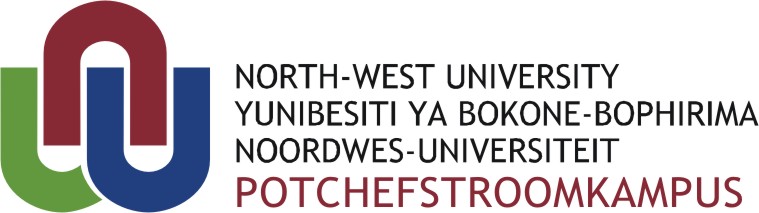 KGOLOLONna, yo ke saenneng fa tlase fano, ______________________________________________________Nomore ya Boitshupo (ID) __________________________________ka se, ke golola Yunibesiti ya Bokone-Bophirima ("YBB") le/kgotsa mongwe le mongwe wa badiri ba dikantoro kgotsa badirammogo (ba nakwana kampo ba leruri) kgatlhanong le boikarabelo kampo ditshenyegelo tse di ka ntlhagelelang kgotsa tshenyo e e ka tlhagelelang motho yo mongwe ka ntlha ya ditlamorago tsa go tsaya karolo ga me mo Patlisisong ya setlhogo se se bidiwang:  ___________________________________________________________________________ , mme ga ke kitla ke tshwaya YBB molato kgatlhanong le boikarabelo jo bo builweng fa godimo.Ke tlhomamisa gore ke ithaopile go tsaya karolo mo Patlisisong, mme ga ke a gatelelwa kampo go tshosetswa ke YBB go tsaya karolo mo Patlisisong, mme kgololo mo ditshenyegelong tse di ka tlhagelelang e tla amangwa le topotuelo e nngwe le e nngwe e e ka tlhagelelang ka le/kgotsa morago ga Patlisiso. Ke dira boipolelo gore ke tlhaloganya ditekeletso tse di leng teng mo Patlisisong morago ga gore di ntlhalosetswe le ditlamorago tsa kgololo ya tshenyo e, mme ke dumela gore tokomane e bofa ka mo molaong modiragatsi, motlhotlhomisi, ba ba tlhophilweng semolao ba me kampo mongwe le mongwe yo ke mo tlhophileng go nkemela mo molaong. Tshaeno ya Moitlami 	___________________________________Letlha		___________________________________